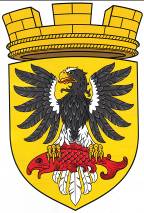 МУНИЦИПАЛЬНОЕ ОБРАЗОВАНИЕ«ЕЛИЗОВСКОЕ ГОРОДСКОЕ ПОСЕЛЕНИЕ»Собрание депутатов Елизовского городского поселенияВТОРОЙ СОЗЫВ, ТРИДЦАТЬ ШЕСТАЯ СЕССИЯРЕШЕНИЕ № 737г. Елизово								             21 мая 2015 годаРассмотрев проект муниципального нормативного правового акта «Положение о создании условий для развития малого и среднего предпринимательства в Елизовском городском поселении», внесённый Главой администрации Елизовского городского поселения, руководствуясь Гражданским кодексом Российской Федерации, Федеральным законом от 06.10.2003 № 131-ФЗ «Об общих принципах организации местного самоуправления в Российской Федерации», Федеральным законом от 24.07.2007 № 209-ФЗ «О развитии малого и среднего предпринимательства в Российской Федерации», Уставом Елизовского городского поселения,Собрание депутатов Елизовского городского поселенияРЕШИЛО:Принять муниципальный нормативный правовой акт «Положение о создании условий для развития малого и среднего предпринимательства в Елизовском городском поселении». Направить муниципальный нормативный правовой акт «Положение о создании условий для развития малого и среднего предпринимательства в Елизовском городском поселении» Временно исполняющему полномочия главы Елизовского городского поселения для подписания и опубликования (обнародования).Временно исполняющий  полномочияглавы Елизовского городского поселения-председателя Собрания депутатов Елизовского городского поселения				    	         А.В. ПяткоМУНИЦИПАЛЬНОЕ ОБРАЗОВАНИЕ«ЕЛИЗОВСКОЕ ГОРОДСКОЕ ПОСЕЛЕНИЕ»Муниципальный нормативный правовой актПОЛОЖЕНИЕо создании условий для развития малого и среднего предпринимательства в Елизовском городском поселенииПринят Решением Собрания депутатов Елизовского городского поселения№ 737  от 21 мая 2015 годаНастоящее положение разработано в соответствии с требованиями Конституции Российской Федерации, Гражданского кодекса Российской Федерации, Федерального Закона от 06.10.2003 № 131-ФЗ «Об общих принципах организации местного самоуправления в Российской Федерации», Федерального Закона от 24.07.2007 № 209-ФЗ «О развитии малого и среднего предпринимательства в Российской Федерации», Закона Камчатского края от 18.06.2008 № 71 «О развитии малого и среднего предпринимательства в Камчатском крае», Устава Елизовского городского поселения и направлено на создание условий для развития малого и среднего предпринимательства в Елизовском городском поселении.Общие положенияНастоящее Положение регулирует отношения в сфере содействия развитию малого и среднего предпринимательства в Елизовском городском поселении. Настоящее Положение определяет принципы, приоритеты, цели, задачи, полномочия органов местного самоуправления Елизовского городского поселения в области создания условий для развития малого и среднего предпринимательства, формы участия населения Елизовского городского поселения, некоммерческих организаций, выражающих интересы субъектов малого и среднего предпринимательства в решении вопросов создания условий развитию малого и среднего предпринимательства.Для целей настоящего Положения используются понятия, определённые Федеральным законом от 24.07.2007 № 209-ФЗ «О развитии малого и среднего предпринимательства в Российской Федерации» (далее – Федеральный закон от 24.07.2007 № 209-ФЗ).Полномочия органов местного самоуправления Елизовского городского поселения по вопросам развития малого и среднего предпринимательства2.1	К полномочиям Собрания депутатов Елизовского городского поселения в области развития малого и среднего предпринимательства относится:1)	принятие нормативных правовых актов, определяющего принципы, приоритеты, цели и задачи, полномочия органов местного самоуправления Елизовского городского поселения в области развития малого и среднего предпринимательства, формы участия населения, некоммерческих организаций, выражающих интересы субъектов малого и среднего предпринимательства в решении вопросов развития малого и среднего предпринимательства;2)	принятие решения о порядке предоставления в аренду, особенностях сдачи в аренду муниципального имущества субъектам малого и среднего предпринимательства и организациям, образующим инфраструктуру поддержки субъектов малого и среднего предпринимательства;3)	принятие иных решений по вопросам развития малого и среднего предпринимательства в соответствии с Уставом Елизовского городского поселения и нормативными правовыми актами Елизовского городского поселения.2.2	К полномочиям администрации Елизовского городского поселения в области создания условий для развития малого и среднего предпринимательства относится:1)	издание в пределах своих полномочий правовых актов по вопросам развития малого и среднего предпринимательства;2)	разработка, обеспечение выполнения муниципальных программ развития субъектов малого и среднего предпринимательства с учётом национальных и местных социально-экономических, экологических, культурных и других особенностей; 3)	анализ финансовых, экономических, социальных и иных показателей развития малого и среднего предпринимательства и эффективности применения мер по его развитию, прогноз развития малого и среднего предпринимательства на территориях Елизовского городского поселения; 4)	формирование инфраструктуры поддержки субъектов малого и среднего предпринимательства на территории Елизовского городского поселения и обеспечение её деятельности;5)	содействие деятельности некоммерческих организаций, выражающих интересы субъектов малого и среднего предпринимательства, и структурных подразделений указанных организаций;6)	образование координационных или совещательных органов в области развития малого и среднего предпринимательства в соответствии с настоящим Положением;7)	утверждение порядка формирования, ведения и опубликования перечня муниципального имущества Елизовского городского поселения, свободного от прав третьих лиц (за исключением имущественных прав субъектов малого и среднего предпринимательства), предназначенного для оказания имущественной поддержки субъектам малого и среднего предпринимательства в Елизовском городском поселении, в том числе для формирования и развития инфраструктуры поддержки субъектов малого и среднего предпринимательства (по согласованию с Собранием депутатов Елизовского городского поселения);8)	формирование перечня муниципального имущества Елизовского городского поселения, свободного от прав третьих лиц (за исключением имущественных прав субъектов малого и среднего предпринимательства), предназначенного для оказания имущественной поддержки малого и среднего предпринимательства в Елизовском городском поселении, в том числе для формирования и развития инфраструктуры поддержки субъектов малого и среднего предпринимательства. 9)	утверждение ходатайств о получении кредитов субъектами малого и среднего предпринимательства в Камчатском государственном фонде поддержки предпринимательства. 10)	ведение реестра субъектов малого и среднего предпринимательства, осуществляющих деятельность на территории Елизовского городского поселения – получателей поддержки;11)	привлечение субъектов малого и среднего предпринимательства к участию в размещении муниципального заказа;12)	принятие иных решений по вопросам развития малого и среднего предпринимательства, отнесённых к полномочиям Администрации Елизовского городского поселения.Поддержка субъектов малого и среднего предпринимательства органами местного самоуправления Елизовского городского поселения3.1	Основными принципами поддержки субъектов малого и среднего предпринимательства являются:1)	заявительный порядок обращения субъектов малого и среднего предпринимательства за оказанием поддержки;2)	доступность инфраструктуры поддержки субъектов малого и среднего предпринимательства для всех субъектов малого и среднего предпринимательства;3)	равный доступ субъектов малого и среднего предпринимательства, соответствующих критериям, к участию в муниципальных программах развития субъектов малого и среднего предпринимательства; 4)	оказание поддержки с соблюдением требований, установленных Федеральным законом от 26.07.2006 № 135-ФЗ «О защите конкуренции»;5)	открытость процедур оказания поддержки.3.2	При обращении за оказанием поддержки субъекты малого  и среднего предпринимательства должны представить документы, подтверждающие их соответствие условиям, установленным статьей 4 Федерального закона от 24.07.2007 № 209-ФЗ, и условиям, предусмотренным муниципальными программами развития субъектов малого и среднего предпринимательства. Направления и формы муниципальной поддержки малого и среднего предпринимательства на территории Елизовского городского поселения4.1	Поддержка субъектов малого и среднего предпринимательства и организаций, образующих инфраструктуру поддержки субъектов малого и среднего предпринимательства, включает в себя финансовую, имущественную, информационную, консультационную поддержку таких субъектов и организаций, поддержку выставочной деятельности субъектов малого и среднего предпринимательства, иные формы поддержки, оказываемые за счёт средств бюджета Елизовского городского поселения в соответствии с муниципальными программами развития субъектов малого и среднего предпринимательства.4.2	Условия и порядок оказания поддержки субъектам малого и среднего предпринимательства и организациям, образующим инфраструктуру поддержки субъектов малого и среднего предпринимательства, устанавливаются муниципальными программами развития субъектов малого и среднего предпринимательства.Реестры субъектов малого и среднего предпринимательства – получателей поддержки5.1	Администрация Елизовского городского поселения ведёт реестр субъектов малого и среднего предпринимательства – получателей поддержки. 5.2	Ведение реестра субъектов малого и среднего предпринимательства – получателей поддержки на территории Елизовского городского поселения осуществляется в соответствии с порядком, установленным Правительством Российской Федерации.5.3	Информация, содержащаяся в реестрах субъектов малого и среднего предпринимательства – получателей поддержки, является открытой для ознакомления с ней физических и юридических лиц. Имущественная поддержка субъектов малого и среднего предпринимательства6.1	Оказание имущественной поддержки субъектам малого и среднего предпринимательства и организациям, образующим инфраструктуру поддержки субъектов малого и среднего предпринимательства, осуществляется в виде передачи во владение и (или) в пользование муниципального имущества,  на возмездной основе, безвозмездной основе или на льготных условиях. Указанное имущество должно использоваться по целевому назначению.6.2	Субъектам малого и среднего предпринимательства и организациям, образующим инфраструктуру поддержки субъектов малого и среднего предпринимательства, запрещается:- продажа переданного муниципального имущества; - переуступка прав пользования на переданное муниципальное имущество; - передача прав пользования муниципальным имуществом в залог;- внесение прав пользования муниципальным имуществом в уставной капитал любых других субъектов хозяйственной деятельности.При использовании имущества не по целевому назначению и (или) с нарушением запретов, указанных в пункте 5.2, Администрация Елизовского городского поселения вправе обратиться в суд с требованием о прекращении прав владения и (или) пользования данным имуществом.Финансовая поддержка субъектов малого и среднего предпринимательстваОказание финансовой поддержки субъектам малого и среднего предпринимательства и организациям, образующим инфраструктуру поддержки субъектов малого и среднего предпринимательства, может осуществляться в соответствии с законодательством Российской Федерации за счёт собственных средств Елизовского городского поселения путём предоставления субсидий, бюджетных инвестиций, муниципальных гарантий по обязательствам субъектов малого и среднего предпринимательства и организаций, образующих инфраструктуру поддержки субъектов малого и среднего предпринимательства. Информационная поддержка субъектов малого и среднего предпринимательства8.1	Администрация Елизовского городского поселения оказывает содействие в развитии организаций, предоставляющих субъектам малого и среднего предпринимательства информационные и консультационные услуги по экономическим, правовым, статистическим, производственно-технологическим и иным вопросам.8.2	Администрация Елизовского городского поселения оказывает информационную поддержку субъектам малого и среднего предпринимательства посредством:-	участия в создании информационных систем и обеспечения их функционирования в целях поддержки субъектов малого и среднего предпринимательства;-	содействия участию субъектов малого и среднего предпринимательства в выставках и ярмарках, продвижению их товаров и услуг;-	публикации принимаемых органами местного самоуправления Елизовского городского поселения нормативных правовых актов, затрагивающих интересы субъектов малого и среднего предпринимательства.-	через организацию иных мероприятий.8.3	Администрация Елизовского городского поселения обеспечивает субъектам малого и среднего предпринимательства свободный доступ к полной и достоверной информации о действующих на территории городского поселения процедурах создания и развития бизнеса, муниципальных ресурсах (помещениях, земельных участках, объектах незавершенного строительства), связанных с созданием и развитием бизнеса.Консультационная поддержка субъектов малого и среднего предпринимательстваОказание консультационной поддержки субъектам малого и среднего предпринимательства администрацией Елизовского городского поселения может осуществляться в виде:1)	создания организаций, образующих инфраструктуру поддержки субъектов малого и среднего предпринимательства и оказывающих консультационные услуги субъектам малого и среднего предпринимательства, и обеспечения деятельности таких организаций;2)	организацию и проведение семинаров и иных мероприятий, по вопросам нововведений в сфере налогообложения, учёта и отчётности, поддержки предпринимательства и защиты их прав, а также иных сферах, связанных с деятельностью субъектов малого и среднего предпринимательства;3)	оказания иных видов консультационной поддержки.Порядок создания совещательного органа в области развития малого и среднего предпринимательства10.1	Совещательным органом в области развития малого и среднего предпринимательства в Елизовском городском поселении является Совет по предпринимательству Елизовского городского поселения (далее – Совет по предпринимательству).10.2	Совет по предпринимательству является общественным консультационным органом. Совет по предпринимательству, не менее чем на две третьих от общего числа членов Совета по предпринимательству, формируется из представителей субъектов малого и среднего предпринимательства, представителей организаций, образующих инфраструктуру поддержки субъектов малого и среднего предпринимательства, некоммерческих организаций, выражающих интересы субъектов малого и среднего предпринимательства, частных лиц.10.3	В состав Совета по предпринимательству могут входить депутаты Собрания депутатов Елизовского городского поселения, руководители органов и структурных подразделений администрации Елизовского городского поселения.10.4	Совет по предпринимательству создаётся в целях:-	защиты интересов субъектов малого и среднего предпринимательства;-	привлечения субъектов малого и среднего предпринимательства к выработке и реализации политики органов местного самоуправления Елизовского городского поселения в сфере развития малого и среднего предпринимательства;-	выдвижения и поддержки инициатив, имеющих значение для Елизовского городского поселения и направленных на реализацию мероприятий по развитию малого и среднего предпринимательства;-	проведения общественной экспертизы проектов нормативных правовых актов Елизовского городского поселения, направленных на развитие малого и среднего предпринимательства на территории Елизовского городского поселения;-	выработки рекомендаций органам местного самоуправления Елизовского городского поселения при определении приоритетов в сфере развития малого и среднего предпринимательства.10.5	Совет по предпринимательству является постоянно действующим совещательным органом и осуществляет свою деятельность на основании Положения, утверждённого постановлением администрации Елизовского городского поселения.10.6	Постановление администрации Елизовского городского поселения о создании совещательного органа в области развития малого и среднего предпринимательства подлежит опубликованию (обнародованию) в средствах массовой информации, а также размещению в информационно-коммуникационной сети «Интернет» на официальном сайте администрации Елизовского городского поселения.Формы участия населения Елизовского городского поселения в решении вопросов развития малого и среднего предпринимательстваНаселение Елизовского городского поселения может участвовать в решении вопросов развития малого и среднего предпринимательства посредством:1)	участия в публичных слушаниях планов и программ развития городского поселения;2)	органов территориального общественного самоуправления путём внесения в органы местного самоуправления проектов муниципальных правовых актов;3)	собраний и конференций граждан путём принятия обращений к органам местного самоуправления и должностным лицам Елизовского городского поселения;4)	индивидуальных и коллективных обращений граждан в органы местного самоуправления Елизовского городского поселения;5)	участия в работе Совета по предпринимательству Елизовского городского поселения.Заключительные положения12.1	Настоящее Положение вступает в силу после его официального опубликования (обнародования).12.2	Признать утратившими силу:1)	«Положение о создании условий для развития малого предпринимательства Елизовского городского поселения» от 07.07.2009 №217, принятое Решением Собрания депутатов Елизовского городского поселения от 01 июля 2009 года № 746;          2)	Муниципальный нормативный правовой акт «О внесении изменений в муниципальный нормативный правовой акт Елизовского городского поселения «Положение о создании условий для развития малого и среднего предпринимательства в Елизовском городском поселении» от 21.10.2009 №232», принятый Решением Собрания депутатов Елизовского городского поселения от 21 октября 2009 года № 794;3)	Муниципальный нормативный правовой акт «О внесении изменений в муниципальный нормативный правовой акт Елизовского городского поселения «Положение о создании условий для развития малого и среднего предпринимательства в Елизовском городском поселении» от 24.042013 №112-НПА», принятый Решением Собрания депутатов Елизовского городского поселения от 23 апреля 2013 года № 458.Временно исполняющий  полномочияглавы Елизовского городского поселения		     	          А.В. Пятко	№220-НПА            « 25 »   мая 2015 годаО принятии муниципального нормативного правового акта «Положение о создании условий для развития малого и среднего предпринимательства в Елизовском городском поселении»